АДМИНИСТРАЦИЯ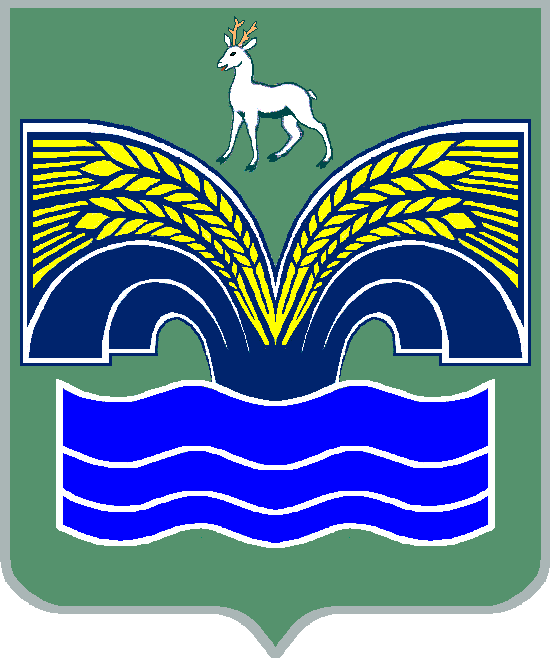 СЕЛЬСКОГО ПОСЕЛЕНИЯ ХИЛКОВОМУНИЦИПАЛЬНОГО РАЙОНА КРАСНОЯРСКИЙ САМАРСКОЙ ОБЛАСТИПОСТАНОВЛЕНИЕот 08 апреля 2021 года № 26    О проведении месячника по благоустройству, озеленению и улучшению внешнего облика сельского поселения ХилковоВ целях улучшения внешнего облика сельского поселения Хилково муниципального района Красноярский Самарской области, в соответствии с пунктом 19 части 1 статьи 14 Федерального закона от 06.10.2003 №131-ФЗ «Об общих принципах организации местного самоуправления в Российской Федерации», Администрация сельского поселения Хилково муниципального района Красноярский Самарской области ПОСТАНОВЛЯЕТ:Провести в сельском поселении Хилково муниципального района Красноярский Самарской области с 08.04.2021 по 08.05.2021 месячник по благоустройству, озеленению и улучшению внешнего облика сельского поселения Хилково.Утвердить прилагаемый план подготовки и проведения месячника по благоустройству, озеленению и улучшению внешнего облика сельского поселения Хилково муниципального района Красноярский Самарской области.Рекомендовать гражданам, предприятиям и организациям независимо от форм собственности принять участие в мероприятиях, проводимых в рамках месячника по благоустройству, озеленению и улучшению внешнего облика сельского поселения Хилково.Опубликовать настоящее постановление в газете «Красноярский вестник» и разместить на официальном сайте Администрации муниципального района Красноярский Самарской области в разделе «Поселения».          5. Настоящее постановление вступает в действие со дня его официального опубликования.Глава сельского поселения	 Хилково муниципального района Красноярский     Самарской области                                                            О.Ю.ДолговПланподготовки и проведения месячника по благоустройству, озеленениюи улучшению внешнего облика сельского поселения Хилково муниципального района Красноярский Самарской областиПРИЛОЖЕНИЕ 
к постановлению Администрации
сельского поселения Хилковомуниципального района Красноярский Самарской области
от 08.04.2021 № 26№п/пНаименование мероприятийСрок проведенияОтветственные12341.Информирование населения, руководителей предприятий и организаций всех форм собственности (СМИ, сайт администрации, социальные сети) о проведении месячника08.04.2021Долгов О.Ю.2.Проведение совещаний с заинтересованными лицами, по вопросу организации и обеспечения проведения мероприятий15.04.2021Долгов О.Ю.3.Проведение мероприятий по весенней очистке в единые дни экологических субботников:08.04.2021-08.05.2021Долгов О.Ю.3.1- очистка от снега, уборка мусора на подведомственных и прилегающих территориях предприятий и организаций08.04.2021-08.05.2021Долгов О.Ю.3.2- очистка от снега, уборка мусора на общественных территориях08.04.2021-08.05.2021Долгов О.Ю.3.3- очистка от снега, уборка мусора на дворовых территориях08.04.2021-08.05.2021Долгов О.Ю.4.Проведение мероприятий по благоустройство общественных территории в единые дни экологических субботников:08.04.2021-08.05.2021Долгов О.Ю.4.1- благоустройство на подведомственных и прилегающих территориях предприятий и организаций08.04.2021-08.05.2021Долгов О.Ю.4.2- благоустройство на общественных территориях08.04.2021-08.05.2021Долгов О.Ю.4.3- благоустройство дворовых территории08.04.2021-08.05.2021Долгов О.Ю.5.Проведение акции по очистке мест массового отдыха людей, посвященной 76-й годовщине Победы в Великой Отечественной войне26.04.2021-30.04.2021Долгов О.Ю.6.Благоустройство придомовых территорий населенных пунктов08.04.2021-08.05.2021Долгов О.Ю.7.Подведение итогов месячника по очистке и благоустройству территорий населенных пунктов20.05.2021Долгов О.Ю.